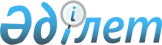 О внесении изменений в решение маслихата района Шал акына Северо-Казахстанской области от 18 марта 2019 года № 35/4 "Об установлении повышенных на двадцать пять процентов должностных окладов и тарифных ставок специалистам здравоохранения, социального обеспечения, образования, культуры, спорта, ветеринарии, лесного хозяйства и особо охраняемых природных территорий, являющимся гражданскими служащими и работающим в сельских населенных пунктах района Шал акына Северо-Казахстанской области"Решение маслихата района Шал акына Северо-Казахстанской области от 30 марта 2022 года № 20/2. Зарегистрирован в Министерстве юстиции Республики Казахстан 31 марта 2022 года № 27325
      Маслихат района Шал акына Северо-Казахстанской области РЕШИЛ:
      1. Внести в решение маслихата района Шал акына Северо-Казахстанской области "Об установлении повышенных на двадцать пять процентов должностных окладов и тарифных ставок специалистам здравоохранения, социального обеспечения, образования, культуры, спорта, ветеринарии, лесного хозяйства и особо охраняемых природных территорий, являющимся гражданскими служащими и работающим в сельских населенных пунктах района Шал акына Северо-Казахстанской области" от 18 марта 2019 года № 35/4 (зарегистрировано в Реестре государственной регистрации нормативных правовых актов под № 5265) следующие изменения:
      заголовок указанного решения изложить в новой редакции:
      "Об установлении повышенных на двадцать пять процентов должностных окладов и тарифных ставок специалистам в области социального обеспечения и культуры, являющимся гражданскими служащими и работающим в сельской местности района Шал акына Северо-Казахстанской области";
      пункт 1 изложить в новой редакции:
      "1. Установить специалистам в области социального обеспечения и культуры, являющимся гражданскими служащими и работающим в сельской местности района Шал акына Северо-Казахстанской области, повышенные на двадцать пять процентов должностные оклады и тарифные ставки по сравнению с окладами и ставками гражданских служащих, занимающихся этими видами деятельности в городских условиях.". 
      2. Настоящее решение вводится в действие по истечении десяти календарных дней после дня его первого официального опубликования.
					© 2012. РГП на ПХВ «Институт законодательства и правовой информации Республики Казахстан» Министерства юстиции Республики Казахстан
				
      Секретарь маслихата района Шал акына Северо-Казахстанской области

О. Амрин
